YOUR DATAWhat data will we collect from you?Initially we will collect you name, nationality, home and email address. When we meet for an assessment or a lesson we will assess your English level, previous courses or exams you have taken in English and your place of work (if applicable) as well as your needs and aims in English. What will we do with your data?The above data will be stored for as long as necessary, unless a longer retention period is required by law. We may share the above details with your teacher.Our commitment to youWe are committed to safeguarding your privacy and to keeping your personal details secure. We will not share your details with anyone, except as above - your EXTRA ENGLISH teacher(s). Please be advised that it will be stored securely. Please sign below if you consent to the above data collection:Name:_______________________________         Date:__________________________________Signed:_________________________________________________________________________What about feedback and photographs?I consent for EXTRA ENGLISH LTD to use any photos or videos on its social media channels and on the EXTRA ENGLISH website. I understand that I can withdraw this consent at any time by informing EXTRA ENGLISH and we will take reasonable steps to comply as soon as possible.Please circle where applicableYES				NOSigned:________________________________________________________________________             DATA PROTECTION 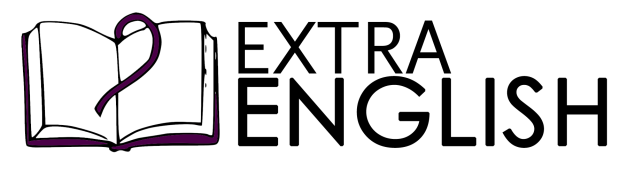 